Katecheza                       19. 06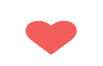 Temat; Kościół miejscem spotkania z Bogiem. Odszukaj pojęcie związane z kościołem i kliknij na właściwy obraz.  Proszę sprawdzić, czy wszystkie zostały odnalezione i zaznaczone w https://wordwall.net/play/795/815/297?fbclid=IwAR3eH_ESA9VxrXqhroD4y8zUM7VhCGjrqmOTx-UNlVMwAFTdH2MJAFKSiwASprawdź, czy uda ci się przy kolejnym powtórzeniu, odnaleźć wszystkie podane nazwy przed zakończeniem czasu.  Życzę miłej pracyChrzcielnicaAmbonaWieczna lampkaKonfesjonałOłtarzKrzyżDzwonnicaNawaOgranyTabernakulumPrezbiterium Paschał